ΜΕΤΕΚΠΑΙΔΕΥΤΙΚΟ ΠΡΟΓΡΑΜΜΑ «ΠΡΟΑΓΩΓΗ ΨΥΧΙΚΗΣ ΥΓΕΙΑΣ ΠΑΙΔΙΩΝ ΚΑΙ ΕΦΗΒΩΝ, ΑΝΑΓΚΕΣ ΤΗΣ ΟΙΚΟΓΕΝΕΙΑΣ»ΟΜΑΔΑ Δ’ ΣΕΠΤΕΜΒΡΙΟΣ – ΔΕΚΕΜΒΡΙΟΣ 2016 (ΤΑΧΥΡΥΘΜΟ)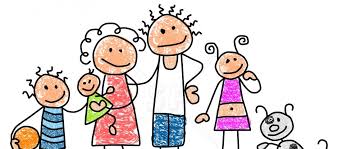 Ακαδημαϊκός Υπεύθυνος: Γερ. Κολαΐτης, Αναπλ. Καθηγητής Παιδοψυχιατρικής ΕΚΠΑΣυντονίστρια Εκπαίδευσης: Β. Ντρε, MSc, Phd Cand.,Ψυχιατρική Νοσηλεύτρια-Επισκ.Ψυχικής ΥγείαςΣτόχος Προγράμματος: να αποκτήσει ο συμμετέχων γνώσεις, δεξιότητες, ικανότητες και αρχές για την ψυχική υγεία παιδιών και εφήβων, βάσει των οποίων θα συμβάλλει:στην πρόληψη των ψυχικών διαταραχών, την ενίσχυση της κατανόησης των παιδιών και την μείωση του κινδύνου έναρξης ψυχικής διαταραχήςστην αναγνώριση της ανάγκης παραπομπής των οικογενειών σε εξειδικευμένες υπηρεσίες, την απόκτηση δεξιοτήτων αποτελεσματικής παραπομπής, ενδυνάμωσης των γονέων στην αναζήτηση βοήθειαςστην ενίσχυση της συνεργασίας υπηρεσιών ψυχικής υγείας ενηλίκων και στην υλοποίηση προληπτικών, διαγνωστικών και θεραπευτικών υπηρεσιώνστη διερεύνηση των συσχετίσεων και  μηχανισμών μεταξύ των ψυχικών διαταραχών των γονέων και των προβλημάτων στην κοινωνική, γνωστική, συναισθηματική και συμπεριφορική υγεία και ανάπτυξηστην αγωγή και προαγωγή της ψυχικής υγείαςστις σχέσεις τους με την οικογένεια και το περιβάλλονστο να επισημανθούν  παράγοντες που βοηθούν την ανάπτυξηστο πως προσδιορίζουμε εάν ένα παιδί παρουσιάζει ψυχική διαταραχήστην ευαισθητοποίηση για τις συνέπειες της ψυχικής διαταραχής Θεματολογία: Προαγωγή Ψυχικής Υγείας Παιδιών – Εφήβων (ΨΥΠΕ)Αξιολόγηση στην Παιδική και Εφηβική Ψυχιατρική  Διαγνωστικά Ταξινομικά ΣυστήματαΑναπτυξιακά Θέματα Παιδιών με Χρόνιες Καταστάσεις & Θεραπείες  Ψυχοσυναισθηματική εξέλιξη παιδιών – εφήβωνΟ Ρόλος των νοητικών δοκιμασιών στην Κοινωνική, Σχολική και Κλινική ΨυχολογίαΔιαταραχές πρόσληψης τροφής –Παρουσίαση περιστατικού – Πρόληψη         Αγχώδεις διαταραχές – φοβίεςΔιάχυτες Αναπτυξιακές Διαταραχές (Διαταραχές Φάσματος Αυτισμού)                Κατάθλιψη – ΑυτοκτονικότηταΔιαταραχές λόγου και ομιλίας και ψυχολογικές επιπτώσειςΕιδικές Αναπτυξιακές Διαταραχές Κινητικής ΛειτουργίαςΔιαταραχή ελλειμματικής προσοχής με ή χωρίς Υπερκινητικότητα (ΔΕΠΥ), Παρουσίαση περιστατικού "Το Bullying στην Ελλάδα - Τρόποι πρόληψης και αντιμετώπισης Χρόνια σωματικά προβλήματα παιδιών και ψυχοκοινωνικές επιπτώσεις Ψυχώσεις στην παιδική και εφηβική ηλικία –Παρουσίαση περιστατικούO εθισμός στο διαδίκτυο επιδράσεις στην καθημερινότητα των παιδιών και εφήβων Διαταραχές Διαγωγής και θεραπευτικές παρεμβάσειςΔιαταραχή Μετατραυματικού ΣτρεςΕπείγοντα περιστατικά στην ΠαιδοψυχιατρικήΚακοποίηση – Παραμέληση Πρόληψη και θεραπευτικές παρεμβάσειςΨυχοκοινωνικά Προβλήματα: Ζητήματα επιμέλειας και γονικής μέριμνας-Kακομεταχείριση Παραμέληση παιδιών και εφήβων με εστίαση στις οικογένειες μεταναστών και  ανέργωνΨυχοθεραπεία Οικογένειας, Κλινικές εφαρμογέςΠοιότητα ζωής και Ψυχική Υγεία – Κοινωνικοοικονομικοί δείκτες στην Ελληνική οικογένειαΠρογράμματα Πρώιμης ΠαρέμβασηςΨυχοδυναμική Ψυχοθεραπεία παιδιού – εφήβου- Κλινικές εφαρμογέςΠρόληψη & Προαγωγή Ψυχικής Υγείας παιδιών και εφήβων – ΠρογράμματαΓνωσιακή - Συμπεριφορική θεραπεία / Κλινικές εφαρμογέςΒιωματικές Ασκήσεις – Ασκήσεις για Προαγωγή Ψυχικής Υγείας σε παιδιά και εφήβους  Αιτήσεις δεχόμαστε από : Επαγγελματίες Υγείας- Ψυχικής Υγείας, Παιδοψυχίατροι, Ψυχίατροι, Παιδίατροι, Ειδικευόμενοι Ιατροί, Νοσηλευτικό προσωπικό, Επισκέπτες Υγείας, Ψυχολόγοι, Κοινωνικοί Λειτουργοί, Παιδαγωγοί - Εκπαιδευτικοί όλων των βαθμίδων που επιθυμούν να εμβαθύνουν τις γνώσεις τους στο σχετικό αντικείμενο, Λογοθεραπευτές, Εργοθεραπευτές, εργαζόμενοι σε Τμήματα Βραχείας Νοσηλείας, σε Ψυχιατρικά Νοσ/μεία, Κέντρα Υγείας, και Ψυχικής Υγείας, σε Παιδιατρικά Νος/μεία - Κλινικές - Εξωτερικά Ιατρεία, καθώς και σε οποιαδήποτε υπηρεσία  που φροντίζει, παιδιά – εφήβους και τις οικογένειές τους.Η χρονική διάρκεια του Προγράμματος: Η εκπαίδευση θα γίνεται Παρασκευή (16:00-20:00) και Σάββατο (10:00-16:00) με σύνολο 66 διδακτικές ώρες θεωρητικής εκπαίδευσης. Το συνολικό κόστος φοίτησης: είναι 360 ευρώ. Τα δίδακτρα καταβάλλονται σε τραπεζικό λογαριασμό και εκδίδεται απόδειξη είσπραξης.Η επιτυχής ολοκλήρωση των διδακτικών ενοτήτων που περιλαμβάνει το Πρόγραμμα οδηγεί στη χορήγηση Πιστοποιητικού Μετεκπαίδευσης με τον τίτλο του Προγράμματος. ΠΛΗΡΟΦΟΡΙΕΣ-ΑΙΤΗΣΕΙΣ ΣΥΜΜΕΤΟΧΗΣΓραμματεία Μετεκπαιδευτικών Προγραμμάτων ΕΚΠΑemail: mentalhealth.uoa@gmail.com Τηλ.: 213-2013-225 